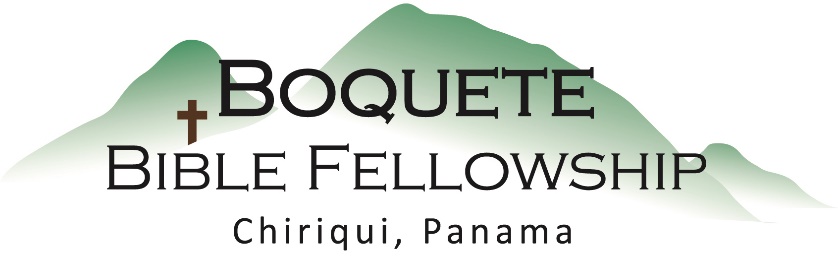 Culto del Domingo – 20 de diciembre, 2020Bienvenida y anunciosOración de limpieza: Job 7:17-18Llamado a la adoración: Isaías 42:8-10Adoración a través del canto y las ofrendas Sermón: EmanuelRespuestaBendición: Romanos 15:13Anuncios para esta semanaServicio de Víspera de Navidad – Por favor asistan a nuestro primer  servicio de Víspera de Navidad el 24 de diciembre a las 5:00pm para un adorable momento de alabanza.Estudio bíblico de los miércoles – Provisionalmente planeando reunirnos nuevamente el 7 de enero.Estudio Bíblico para mujeres – Provisionalmente planeando reunirnos nuevamente el 7 de enero.Servicio de la Iglesia: 27 de diciembre – Por Internet; no se hará presencial			   4 de enero (lunes) – Presencial a las 9:30am			   10 de enero (domingo) – Presencial a las 9:30amActualizaciones Financieras:  Ingresos del 2020:      $81,854.55       *A partir del 18 de diciembre.                                                      Gastos del 2020:       $105,521.45                                                      Ingreso Neto              $-23,666.90EmanuelEl nacimiento de Jesucristo fue como sigue: estando Su madre María comprometida para casarse con José, antes de que se llevara a cabo el matrimonio[a], se halló que había concebido por obra del Espíritu Santo. 19 Entonces José su marido, siendo un hombre justo y no queriendo denunciarla públicamente, quiso abandonarla[b] en secreto. 20 Pero mientras pensaba en esto, se le apareció en sueños un ángel del Señor, diciéndole: «José, hijo de David, no temas recibir a María tu mujer, porque el Niño[c] que se ha engendrado en ella es del Espíritu Santo. 21 Y dará a luz un Hijo, y le pondrás por nombre Jesús, porque Él salvará a Su pueblo de sus pecados».22 Todo esto sucedió[d] para que se cumpliera lo que el Señor había hablado por medio del profeta[e], diciendo: 23 «He aquí, la virgen concebirá y dará a luz un Hijo, y le pondrán por nombre Emanuel», que traducido significa: «Dios con nosotros».                – Mateo 1:18-23Ahora bien, el punto principal de lo que se ha dicho es este: tenemos tal Sumo Sacerdote, que se ha sentado a la diestra del trono de la Majestad en los cielos, 2 como ministro del[a] santuario y del[b] tabernáculo verdadero[c], que el Señor erigió, no el hombre… 5 los cuales sirven a lo que es copia y sombra de las cosas celestiales, tal como Moisés fue[a] advertido por Dios cuando estaba a punto de erigir el tabernáculo[b]. Pues, dice Él: «Haz todas las cosas conforme al modelo que te fue mostrado en el monte».  – Hebreos 8:1-2, 5No temas, porque Yo estoy contigo; No te desalientes[a], porque Yo soy tu Dios.
Te fortaleceré, ciertamente te ayudaré, Sí, te sostendré con la diestra de Mi justicia”. – Isaías 40:10Notas del Sermón – Emanuel1.)  Las ___sombras________ se han hecho __realidad___.2.) Nunca estamos ____solos____.3.) Tenemos una ____esperanza____ increíble